Pályázati Felhívás           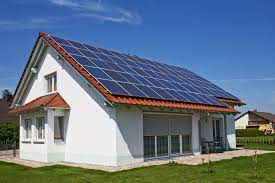 „Lakossági napelemes rendszerek támogatása és fűtési rendszerek elektrifikálása napelemes rendszerekkel kombinálva”   2. ütemRRF-6.2.1
A támogatás formája: 100% Vissza nem térítendő támogatásKi pályázhat? 1.Aki az ingatlanban (legalább rész)tulajdonnal rendelkezik (2021.08.30-i állapot) 2. Aki megfelel a jövedelem előirásoknak (nyugdijas is)   3. Az ingatlanban tulajdonos személyek 2020.évi 1 főre jutó jövedelme    0.- Ft és  4 850 000.- Ft között voltTámogatható tevékenységek:Tetőszerkezetre helyezett, saját fogyasztás kiváltását célzó napelemes rendszer (szaldó elszámolással)      max. bruttó 2 900 000.- Fta Tetőszerkezetre helyezett  a tervezett fűtési rendszer ellátását célzó napelemes rendszer létesitése ( max 5 kwp) fűtési rendszer elektrifikálása levegő-levegő, vagy levegő-víz hőszivattyúval villamosenergia tároló beépitése, nyilászáró cseremax. 11 300 000.- Ftütem Fejér, Győr-Moson-Sopron, KomáromEsztergom, Vas, Veszprém és Zala megye 2022.11.28. 17:00 órától 2022.12.16. 24:00 óráig Baranya, Bács-Kiskun, Békés, Csongrád-Csanád, Somogy és Tolna megye 2022.11.28. 17:00 órától 2022.12.16. 24:00 óráig Borsod-Abaúj-Zemplén, Hajdú-Bihar, Heves, Jász-Nagykun-Szolnok, Nógrád és Szabolcs-Szatmár-Bereg megye 2022.12.05. 17:00 órától 2022.12.23. 24:00 óráig Budapest és Pest megye 2022.12.05. 17:00 órától 2022.12.23. 24:00 óráigA Kormány úgy döntött, hogy az energiaárak emelkedése miatt a jövő tavaszra hirdetett beadást előrehozza, és novembertől a pályázat ismét beadható.Keressenek bennünket már most!Kisházy Béláné Erzsi                           Takács Zoltán  pályázatíró                                           pályázatíróbelane.kishazy@gmail.com              zoltan1takacs@gmail.com30/4973343                                         20/6692636